            РЕШЕНИЕ	         КАРАР            02.07.2021г.	г. Елабуга	                  № 88Об утверждении ликвидационного балансаМуниципального казенного учреждения «Правовая палата Елабужского муниципального района Республики Татарстан»В соответствии  с пунктом 6 статьи 63 Гражданского кодекса Российской Федерации, руководствуясь Федеральным  законом от 06.10.2003г. №131-ФЗ  «Об общих принципах организации местного самоуправления в Российской Федерации», Совет Елабужского муниципального района  Республики ТатарстанРЕШИЛ:	1. Утвердить разделительный (ликвидационный баланс) Муниципального казенного учреждения «Правовая палата Елабужского муниципального района Республики Татарстан» согласно приложению.	2. Председателю ликвидационной комиссии Муниципального казенного учреждения «Правовая палата Елабужского муниципального района Республики Татарстан» сообщить в письменной форме в Межрайонную инспекцию Федеральной налоговой службы №18 по Республике Татарстан в установленном законодательстве порядке.	3.Настоящее решение вступает в силу со дня его официального опубликования.4. Контроль над исполнением настоящего решения возложить на постоянной депутатской комиссии по вопросам экономического развития, бюджета, налогов, тарифной политики, содействия предпринимательству.Заместитель председателя                                                           О.Е. КолпаковСОВЕТ ЕЛАБУЖСКОГО МУНИЦИПАЛЬНОГОРАЙОНАРЕСПУБЛИКИ ТАТАРСТАН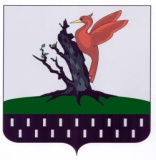 ТАТАРСТАН РЕСПУБЛИКАСЫАЛАБУГА  МУНИЦИПАЛЬРАЙОН   СОВЕТЫ